Ответственность за продажу алкоголя несовершеннолетним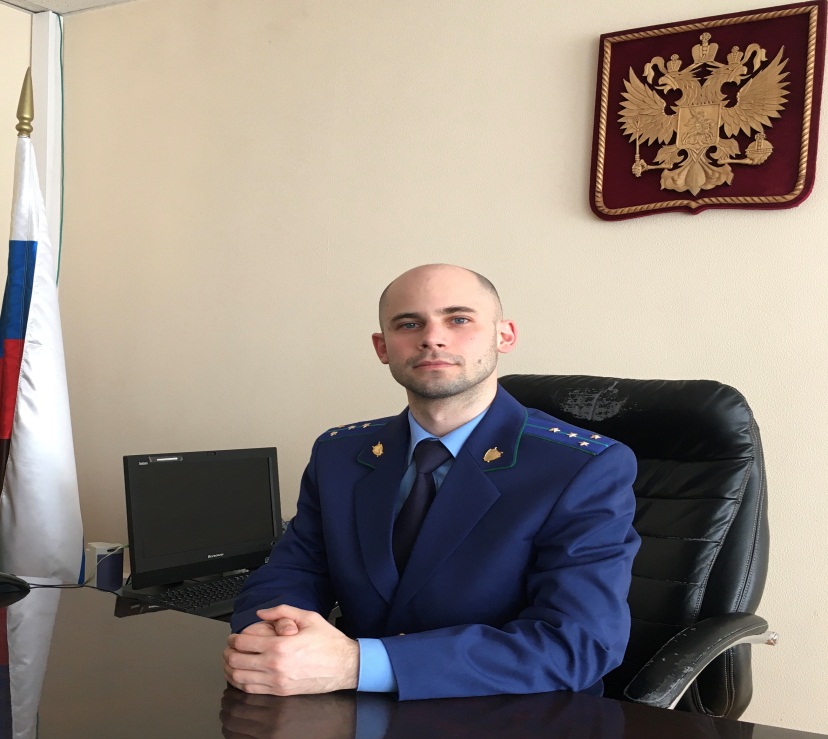 Юридическая  ответственность за продажу алкоголя несовершеннолетним установлена Кодексом Российской Федерации об административных  правонарушениях (далее КоАП РФ) статьей 14.16  «Нарушение правил продажи этилового спирта, алкогольной и спиртосодержащей продукции» и Уголовным кодексом РФ (далее УК РФ) статьей 151.1  «Розничная продажа несовершеннолетним алкогольной продукции» - разъясняет ситуацию исполняющий обязанности Нефтегорского межрайонного прокурора Александр Галузин.В соответствии со статьей 14.16 частью 2.1  КоАП РФ за розничную продажу несовершеннолетнему алкогольной продукции предусмотрено наказание в виде штрафа: гражданину в размере от 30 до 50 тыс. рублей; должностному лицу от 100 до 200 тыс. рублей; юридическому лицу от 300 до 500 тыс. рублей.При этом в случае повторного факта продажи несовершеннолетнему алкогольной продукции наступает уголовная ответственность по статье 151.1 УК РФ, предусматривающей наказание от штрафа в размере 50 тыс. рублей до 1 года исправительных работ.В случае возникновения у продавца сомнения в достижении покупателем совершеннолетия, продавец вправе требовать у покупателя документ, позволяющий установить его возраст (паспорт, в т.ч. заграничный, временное удостоверение личности, военный билет, водительское удостоверение и т.п.). Данное право закреплено в статье 16 Федерального закона от 22.11.1995 № 171-ФЗ «О государственном регулировании производства и оборота этилового спирта, алкогольной и спиртосодержащей продукции и об ограничении потребления (распития) алкогольной продукции».